COZL/DZP/AS/3412/PN-4/21    					Lublin, dnia 15.02.2021 r.Do wszystkich wykonawcówDotyczy postępowania prowadzonego w trybie przetargu nieograniczonego na :„Dostawa portów dożylnych, zestawów do przetoczeń portu z igłą Hubera na potrzeby COZL”	Działając w oparciu o zapisy art. 284 ust. 2 ustawy z dnia 11 września 2019 r.  (t.j. Dz. U. z 2019 r. poz. 2019 )  informuję, że w niniejszym postępowaniu wpłynęły następujące zapytania:Pytanie nr 1  Dotyczy części nr 1:
Czy Zamawiający zgodzi się na wydzielenie pozycji 1 i 2 do oddzielnego pakietu? Umożliwi to złożenie oferty większej
licznie wykonawców oraz wybranie najkorzystniejszej cenowo oferty.Odpowiedź: Zamawiający podtrzymuje zapisy SWZPytanie nr 2 Dotyczy części nr 1:Czy Zamawiający w pozycji 1 dopuści igłę do portu ze szlifem Hubera do długich przetoczeń:
- z przezroczystym drenem o długości 20cm, z dwoma klipsami do przerw w infuzji,
- z wygodnymi, sztywnymi i odpinanymi skrzydełkami,
- z korpusem wykonanym z przejrzystego materiału, pozwalającego na ciągłą obserwację miejsca wkłucia,
- z miękką poduszką do strony kontaktu ze skórą pacjenta, , z medycznej pianki, o grubości 4mm, zespoloną z korpusem
igły
- o rozmiarach 19G x 19, 25, 32 mm oraz 20G x 16, 19, 25, 32 mm
- z kodowaniem rozmiarów za pomocą koloru zacisku,
- bez portu bocznego
- dreny z PVC typu non-DEHP
Odpowiedź: Zamawiający podtrzymuje zapisy SWZPytanie nr 3 do poz 1 Czy igła do podawania wlewów pod wysokim ciśnieniem min. 325 PSI oraz do używania w rezonansie magnetycznym ma mieć stosowne oznakowania graficzne  na etykiecie ( opakawaniu jednostkowym) czy wystarczy tylko oświadczenie  producentaOdpowiedź: Zamawiający oczekuje oświadczenia producenta oraz certyfikatu złożonego wraz z pierwszą dostawą i  na każde wezwanie Zamawiającego. Pytanie nr 4poz 3 i 4Prosimy o podanie z jakim wtryskiwaczem (model) będą współpracowały porty naczyniowe?Odpowiedź: Pacjenci są diagnozowani w różnych ośrodkach w związku z tym porty naczyniowe mają współpracować z maksymalną liczbą modeli wtryskiwaczy.Pytanie nr 5do poz 3 i 4 Powołując się na sformułowaną w  ustawie zasadę zachowania proporcjonalności i równego traktowania wykonawców wnosimy o wyjaśnienie w jakim celu Zamawiający wymaga portu naczyniowego wytrzymałego na ciśnienie min . 325PSI?Wartość pompy dozującej płyn jest mniejsza niż 325 PSI i przy wartości ciśnienia 325 PSI pompa ma prawo się zatrzymać.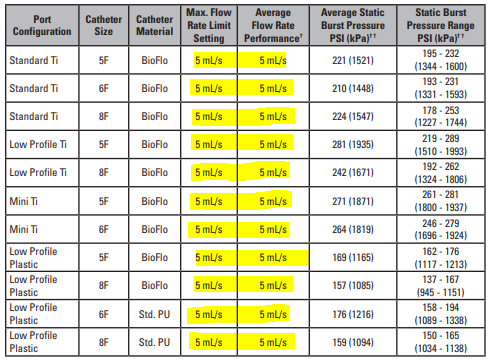 Jak wynika z załączonej tabeli  w trakcie ustalania norm i testów wykonanych na typowej igle 19g i dla  różnych rozmiarów cewników  przy podaży płynów 5ml/s wartość 325 PSI nie może być osiągnięta i wynika to z praw fizyki . Pomimo różnych wartości ciśnień przepływ jest utrzymywany na stałym poziomie 5ml/s a zwiększanie ciśnienia nie powoduje szybszego podawania leku dlatego ciśnienie 300 Psi jest wystarczające w związku z powyższym prosimy o wyjaśnienie jakie realne korzyści zamawiający zamierza uzyskać stosując ciśnienie min. 325PSI Nasza firma zawsze dbała o wysokie standardy produktów, a potwierdzeniem tego jest fakt, że działamy  na rynku ponad 20 lat. Urządzenia, które oferujemy pracują na całym świecie." Dlatego prosimy o dopuszczenie portów o wartości 300 PSI , nie dopuszczenie wspomnianego parametru PSI  jedynie ogranicza konkurencyjność ofert i nie ma innego technicznego uzasadnienia , dlatego większość producentów robi testy dla wytrzymałości ciśnienia do 30O PSIOdpowiedź: Zamawiający podtrzymuje zapisy SWZ.Pytanie nr 6do poz 3  i 4W przypadku negatywnej odpowiedzi na powyższe prosimy o uzasadnienie merytoryczne decyzji Zamawiającego. Odpowiedź: Osiągane ciśnienie zależne jest od lepkości cieczy, przepływu, średnicy igły czy cewnika i mogą w  niekorzystnej sytuacji przekraczać wartość z załączonej tabeli. Pompy do podawania mają tolerancję do 20% zadanego ciśnienia co może powodować przekroczenie wartości 300 PSI, a także 325 PSI. W angiografii zaś uzyskiwane ciśnienia są jeszcze wyższe.Pytanie nr 7W celu prawidłowego złożenia oferty prosimy o doprecyzowanie czy kosztorys ofertowy Port dożylny , igła Hubera do portu, zestaw do przetoczeń portu z igłą Hubera      jest załącznikiem numer 2  ( jak w nazwie ) czy numerem 1  jak w opisie  .                                                                                                                                                                   Odpowiedź: Zamawiający potwierdza, iż kosztorys ofertowy jest Załącznik nr 2 -                                                                                                                                       Port dożylny , igła Hubera do portu, zestaw do przetoczeń portu z igłą Hubera.Powyższe należy uwzględnić w składanej ofercie.                                                                                                                                                                                   Pytanie nr 8Czy Zamawiający dopuści w pozycji 2 igły Hubera do portu (proste) 20G, dł. 40 mm i 22G, dł. 30 mm? (pozostałe parametry bez zmian)Odpowiedź: Zamawiający podtrzymuje zapisy SWZ.Pytanie nr 9Czy Zamawiający dopuści w pozycji 3 wysokość komory portu 13,2mm?Odpowiedź: Zamawiający dopuszcza.Pytanie nr 10Czy Zamawiający dopuści w pozycji 4 wysokość komory portu 10,6mm?Odpowiedź: Zamawiający dopuszcza.